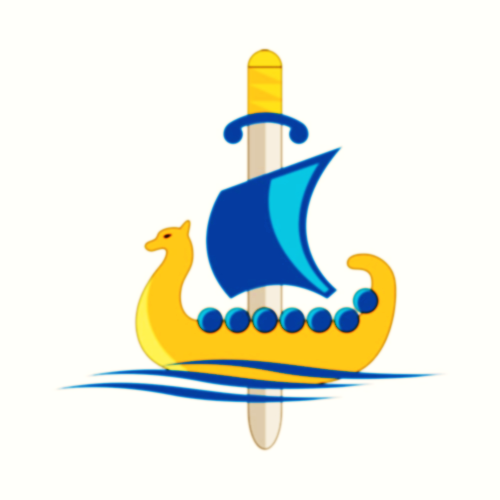 Year8TopicModule 3 Paris Je t’adoreLesson Key aim/title/objective of the lesson? These may stretch over a number of lessons as appropriateSay what you can do in ParisResearch information on ParisSay what activities you like to doAsk for informationSay what you have visitedSay what it was likeFrench festivalsBastille DayUnderstand French celebrationsKey vocabulary and/or key readingOn peut + infinitiveJ’aime + infinitiveFormation of questionsKey question wordsPerfect tensePerfect tense and negatives OpinionsNumeracy Opportunities Numbers in French 1-100CurrencyTelling the timeKey vocabulary and/or key readingOn peut + infinitiveJ’aime + infinitiveFormation of questionsKey question wordsPerfect tensePerfect tense and negatives OpinionsNumeracy Opportunities Numbers in French 1-100CurrencyTelling the timePersonal DevelopmentPersonal DevelopmentHow is this topic developed beyond the classroom? Eg learning passport?Pupils will have access to materials in the learning passport.High starters will have extension booklets.All will use online learning tool Memrise.Research on ParisHow are Careers/ IAG links built into this lesson sequence?Developing the understanding of the French languageHow effective communication can be in a work environment.Relationship Sex and Health Education.Fundamental British Values (democracy, the rule of law, individual liberty and respect and tolerance)Respect for other cultures.Respect for pupils giving answers.Experiencing cultures in a respectful manner when abroad.